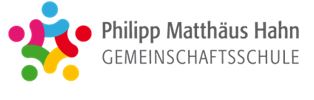 Anmeldung Klasse 5Familienname: ____________________________Vorname:___________________ Straße/Hausnr.:______________________Wohnort,PLZ:______________________Geschlecht:    männlich:         weiblich: Geburtsdatum:_____________Geburtsort /Geburtsland:______________________Staatsangehörigkeit(en): _______________________________________________Muttersprache:_______________________________________________________Konfession:____________________________ getauft: ja          nein Teilnahme am Religionsunterricht:  ev. 		rk. 		nein  Allergien/Krankheiten, über die wir Bescheid wissen müssen:Anspruch auf sonderpädagogische Förderung/Getesteter Förderbedarf:Ja/neinErziehungsberechtigte(r):Name, Vorname: ___________________________________________:__________Anschrift:____________________________________________________________Telefon privat/ geschäftlich/Handy:_________________________________________E-Mail:___________________________________________________________________Sorgerecht:             ja         nein        Name, Vorname: ____________________________________________________________Anschrift:__________________________________________________________________Telefon privat/ geschäftlich/Handy:_________________________________________E-Mail:____________________________________________________________________Sorgerecht:             ja         nein          Unterschrift der Erziehungsberechtigten:______________________.. ______________________